ДЕПАРТАМЕНТ ОБРАЗОВАНИЯ ВОЛОГОДСКОЙ ОБЛАСТИПРИКАЗ№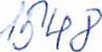 г. ВологдаОб утверждении плана мероприятий («дорожной карты») по организации и проведению государственной итоговой аттестации по образовательным программам основного общего и среднего общего образования в Вологодской области в 2023 - 2024 учебном годуВ целях организации и проведения государственной итоговой аттестации по образовательным программам основного общего и среднего общего образования на территории Вологодской области в 2023 - 2024 учебном году в соответствии с Федеральным законом от 29 декабря 2012 года № 273-ФЗ «Об образовании в Российской Федерации», Порядком проведения государственной итоговой аттестации по образовательным программам основного общего образования, утвержденным приказом Министерства просвещения Российской Федерации и Федеральной службы по надзору в сфере образования и науки от 4 апреля 2023 года № 232/551, Порядком проведения государственной итоговой аттестации по образовательным программам среднего общего образования, утвержденным приказом Министерства просвещения Российской Федерации и Федеральной службы по надзору в сфере образования и науки от 4 апреля 2023 года № 233/552, ПРИКАЗЫВАЮ:Утвердить план мероприятий («дорожную карту») по организации и проведению государственной итоговой аттестации по образовательным программам основного общего и среднего общего образования в Вологодской области в 2023 - 2024 учебном году (приложение).Рекомендовать органам местного самоуправления обеспечить реализацию плана мероприятий («дорожной карты») по организации и проведению государственной итоговой аттестации по образовательным программам основного общего и среднего общего образования в Вологодской области в 2023 - 2024 учебном году.Контроль за исполнением настоящего приказа оставляю за собой.Настоящий приказ вступает в силу с 1 сентября 2023 года.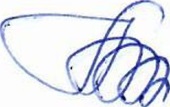 УТВЕРЖДЕН приказом Департамента образования области от	2023 года № ^3^(приложение)План мероприятий («дорожная карта») по организации и проведению государственной итоговой аттестации по образовательным программам основного общего и среднего общего образования в Вологодской областив 2023 - 2024 учебном году№ п/пНаправление деятельностиСрокиОтветственные исполнители1.Анализ проведения государственной итоговой аттестации по образовательным программам основного общего и среднего общегообразования (далее соответственно - ГИА-9, ГИА-11, вместе - ГИА) в 2023 годуАнализ проведения государственной итоговой аттестации по образовательным программам основного общего и среднего общегообразования (далее соответственно - ГИА-9, ГИА-11, вместе - ГИА) в 2023 годуАнализ проведения государственной итоговой аттестации по образовательным программам основного общего и среднего общегообразования (далее соответственно - ГИА-9, ГИА-11, вместе - ГИА) в 2023 году1.1.Предоставление итогов проведения ГИА в 2023 году с анализом проблем и постановкой задач на 2024 год на конференциях, семинарахПредоставление итогов проведения ГИА в 2023 году с анализом проблем и постановкой задач на 2024 год на конференциях, семинарахПредоставление итогов проведения ГИА в 2023 году с анализом проблем и постановкой задач на 2024 год на конференциях, семинарах1.1.1.Организация и проведение совещания по вопросу организации и проведения ГИА в 2023 году и задачах по организации и проведению ГИА-9 и ГИА-11 на 2024 годдо 30 ноября 2023 годаДепартамент образования Вологодской области (далее - Департамент образования области) (управление реализации государственной политики в сфере общего, дополнительного образования и воспитания детей), бюджетное учреждение системы образования Вологодской области «Центр информатизации и оценки качества образования» (далее - ЦИиОКО), автономное образовательное учреждение Вологодской области дополнительного профессионального образования «Вологодский институт развития образования» (далее - ВИРО)1.1.2.Представление итогов проведения ГИА в публичном докладе о результатах деятельности Департамента образования области в 2023 годуянварь 2024 годаДепартамент образования области2.Меры по повышению качества преподавания учебных предметовМеры по повышению качества преподавания учебных предметовМеры по повышению качества преподавания учебных предметов2.1.Организация работы с обучающимися, которые не получили аттестат об основном общем или среднем общем образованииОрганизация работы с обучающимися, которые не получили аттестат об основном общем или среднем общем образованииОрганизация работы с обучающимися, которые не получили аттестат об основном общем или среднем общем образовании№ п/пНаправление деятельностиСрокиОтветственные исполнители2.1.1.Подготовка и реализация индивидуальных образовательных маршрутов обучающихся, которые не получили аттестат об основном общем или среднем общем образованиив течение 2023- 2024 учебного годаОрганы местного самоуправления, осуществляющие управление в сфере образования, общеобразовательные организации, АУ ВО «Центр опережающей профессиональной подготовки Вологодской области»2.2.Организация работы с педагогами по совершенствованию содержания и методики преподавания учебных предметов по проблемным зонам на основе результатов ГИА-9 и ГИА-11Организация работы с педагогами по совершенствованию содержания и методики преподавания учебных предметов по проблемным зонам на основе результатов ГИА-9 и ГИА-11Организация работы с педагогами по совершенствованию содержания и методики преподавания учебных предметов по проблемным зонам на основе результатов ГИА-9 и ГИА-112.2.1.Корректировка содержания дополнительных профессиональных программ курсов повышения квалификации для учителей по учебным предметам, по которым проводятся ГИА-9 иГИА-11в течение 2023 - 2024 учебного годаВИРО, органы местного самоуправления, осуществляющие управление в сфере образования, общеобразовательные организации2.2.2.Подготовка методических рекомендаций для учителей общеобразовательных организаций по преподаванию учебных предметов, по которым проводятся ГИА-9 и ГИА-11сентябрь - октябрь 2023 годаВИРО2.2.3.Проведение вебинаров, методических интенсивов, практических семинаров с участием членов регионального методического актива по совершенствованию содержания и методики преподавания учебных предметов по проблемным зонам на основе результатов ГИА-9 и ГИА-11сентябрь - декабрь 2023 года январь - март 2024 годаВИРО2.2.4.Проведение выездных методических мероприятий на базе общеобразовательных организаций для педагогов по совершенствованию содержания и методики преподавания учебных предметов по проблемным зонам на основе результатов ГИА-9 и ГИА-11в течение 2023- 2024 учебного годаВИРО№ п/пНаправление деятельностиСрокиОтветственные исполнители2.2.5.Организация и проведение информационнометодических семинаров для специалистов органов местного самоуправления муниципальных районов и городских округов, осуществляющих управление в сфере образования, методистов муниципальных методических служб, руководителей муниципальных и школьных методических объединений по учебным предметам по вопросам подготовки обучающихся к ГИА-9 и ГИА-11, в том числе в рамках проведения Единых методических дней в муниципальных районах и городских округах областиоктябрь - ноябрь 2023 года январь - март 2024 годаВИРО, органы местного самоуправления, осуществляющие управление в сфере образования2.2.6.Обучение экспертов комиссий по проверке итогового сочинения (изложения)октябрь - ноябрь 2023 годаВИРО2.2.7.Повышение квалификации учителей области по дополнительным профессиональным программам в соответствии с требованиями федеральных государственных образовательных стандартов основного общего и среднего общего образования и с учетом результатов проведения ГИА-9 и ГИА- 11январь - апрель 2024 годаВИРО2.2.8.Обучение экспертов по оценке итогового собеседования по русскому языкуфевраль 2024 годаВИРО2.2.9.Обучение председателей территориальных предметных подкомиссий и экспертов ГИА-9 и экспертов предметных комиссий при проведении ГИА-11 (далее - ПК-11) по учебным предметам, включенным в итоговую аттестациюфевраль - апрель 2024 годаВИРО2.2.10.Участие во Всероссийских и межрегиональных совещаниях, научно-методических конференциях по вопросам оценки качества общего образования и повышения качества преподавания учебных предметов, в том числе с учетом результатов ГИА- 9 и ГИА-11в течение 2023 - 2024 учебного годаДепартамент образования области (управление реализации государственной политики в сфере общего, дополнительного образования и воспитания детей), ЦИиОКО, ВИРО№ п/пНаправление деятельностиСрокиОтветственные исполнители2.2.11.Участие в обучающих семинарах, организованных федеральными органами власти, осуществляющими управление в сфере образованияв течение 2023 - 2024 учебного годаДепартамент образования области (управление реализации государственной политики в сфере общего, дополнительного образования и воспитания детей), ЦИиОКО, ВИРО2.3.Проведение мониторинга оценки качества общего образования в Вологодской областиПроведение мониторинга оценки качества общего образования в Вологодской областиПроведение мониторинга оценки качества общего образования в Вологодской области2.3.1.Сопоставление результатов Всероссийских проверочных работ и качества образования в рамках реализации ФГОС начального общего образования и введения ФГОС основного общего образования, подготовка аналитической справкидекабрь 2023 годаВИРО2.4.Разработка модулей по повышению качества квалификации учителейпреподавания учебных предметов в рамках проведения курсов повышенияпреподавания учебных предметов в рамках проведения курсов повышения2.4.1.Разработка модулей по повышению качества преподавания учебных предметов в рамках проведения курсов повышения квалификации учителейсентябрь - октябрь 2023 годаВИРО3.Нормативное правовое обеспечение ГИА-9Нормативное правовое обеспечение ГИА-9и ГИА-113.1.Подготовка нормативных правовых актов регионального уровня по организации и проведению ГИА-9 и ГИА-11 в 2023 - 2024 учебном году в Вологодской областиПодготовка нормативных правовых актов регионального уровня по организации и проведению ГИА-9 и ГИА-11 в 2023 - 2024 учебном году в Вологодской областиПодготовка нормативных правовых актов регионального уровня по организации и проведению ГИА-9 и ГИА-11 в 2023 - 2024 учебном году в Вологодской области3.1.1.Подготовка нормативных правовых актов Департамента образования области, регламентирующих проведение ГИА-9 в Вологодской области в 2023 - 2024 учебном году и направление нормативных правовых актов Департамента образования области, регламентирующих проведение ГИА-9, в органы местного самоуправления, осуществляющие управление в сфере образования. Приведение нормативной правовой документации регионального и муниципального уровней в соответствие с федеральными нормативными правовыми актами:Подготовка нормативных правовых актов Департамента образования области, регламентирующих проведение ГИА-9 в Вологодской области в 2023 - 2024 учебном году и направление нормативных правовых актов Департамента образования области, регламентирующих проведение ГИА-9, в органы местного самоуправления, осуществляющие управление в сфере образования. Приведение нормативной правовой документации регионального и муниципального уровней в соответствие с федеральными нормативными правовыми актами:Подготовка нормативных правовых актов Департамента образования области, регламентирующих проведение ГИА-9 в Вологодской области в 2023 - 2024 учебном году и направление нормативных правовых актов Департамента образования области, регламентирующих проведение ГИА-9, в органы местного самоуправления, осуществляющие управление в сфере образования. Приведение нормативной правовой документации регионального и муниципального уровней в соответствие с федеральными нормативными правовыми актами:3.1.1.1.- порядок проведения и проверки итогового собеседования по русскому языку в 9 классах общеобразовательных организаций;декабрь 2023 - январь 2024 годаДепартамент образования области (управление реализации государственной политики в сфере общего, дополнительного образования и воспитания детей), ЦИиОКО3.1.1.2.- положение о государственной экзаменационной комиссии Вологодской области по проведению государственной итоговой аттестации по образовательным программам основного общего образования (далее - ГЭК);февраль - март 2024 годаДепартамент образования области (управление реализации государственной политики в сфере общего, дополнительного образования и воспитания детей), ЦИиОКО3.1.1.3.- положение о пункте проведения экзаменов (далее - ППЭ) при проведении ГИА-9;февраль - март 2024 годаДепартамент образования области (управление реализации государственной политики в сфере общего, дополнительного образования и воспитания детей), ЦИиОКО№ п/пНаправление деятельностиСрокиОтветственные исполнители3.1.1.4.- положение об апелляционной комиссии Вологодской области при проведении ГИА- 9;февраль - март 2024 годаДепартамент образования области (управление реализации государственной политики в сфере общего, дополнительного образования и воспитания детей), ЦИиОКО3.1.1.5.- положение о предметной комиссии Вологодской области при проведении ГИА- 9;февраль - март 2024 годаДепартамент образования области (управление реализации государственной политики в сфере общего, дополнительного образования и воспитания детей), ЦИиОКО3.1.1.6.- приказы об организации проведения ГИА-9;март - июль 2024 годаДепартамент образования области (управление реализации государственной политики в сфере общего, дополнительного образования и воспитания детей), ЦИиОКО3.1.1.7- приказы о результатах ГИА-9март — июль 2024 годаДепартамент образования области (управление реализации государственной политики в сфере общего, дополнительного образования и воспитания детей), ЦИиОКО3.1.2.Подготовка нормативных правовых актов Правительства Вологодской области, Департамента образования области, регламентирующих проведение ГИА-11 в Вологодской области в 2023 - 2024 учебном году и направление нормативных правовых актов Правительства Вологодской области, Департамента образования области, регламентирующих проведение ГИА-11, в органы местного самоуправления, осуществляющие управление в сфере образования. Приведение нормативной правовой документации регионального и муниципального уровней в соответствие с федеральными нормативными правовыми актами:Подготовка нормативных правовых актов Правительства Вологодской области, Департамента образования области, регламентирующих проведение ГИА-11 в Вологодской области в 2023 - 2024 учебном году и направление нормативных правовых актов Правительства Вологодской области, Департамента образования области, регламентирующих проведение ГИА-11, в органы местного самоуправления, осуществляющие управление в сфере образования. Приведение нормативной правовой документации регионального и муниципального уровней в соответствие с федеральными нормативными правовыми актами:Подготовка нормативных правовых актов Правительства Вологодской области, Департамента образования области, регламентирующих проведение ГИА-11 в Вологодской области в 2023 - 2024 учебном году и направление нормативных правовых актов Правительства Вологодской области, Департамента образования области, регламентирующих проведение ГИА-11, в органы местного самоуправления, осуществляющие управление в сфере образования. Приведение нормативной правовой документации регионального и муниципального уровней в соответствие с федеральными нормативными правовыми актами:3.1.2.1.- разработка и обеспечение согласования в Правительстве области проекта распоряжения Губернатора области «О создании рабочей группы по подготовке и проведению единого государственного экзамена (далее - ЕГЭ) в Вологодской области в 2024 году»;ноябрь 2023 года - январь 2024 годаДепартамент образования области (управление реализации государственной политики в сфере общего, дополнительного образования и воспитания детей), ЦИиОКО3.1.2.2.- порядок проведения итогового сочинения (изложения) на территории Вологодской области;ноябрь 2023 годаДепартамент образования области (управление реализации государственной политики в сфере общего, дополнительного образования и воспитания детей), ЦИиОКО3.1.2.3.- положение о региональном центре обработки информации Вологодской области (далее - РЦОИ);январь - февраль 2024 годаДепартамент образования области (управление реализации государственной политики в сфере общего, дополнительного образования и воспитания детей), ЦИиОКО№ п/пНаправление деятельностиСрокиОтветственные исполнители3.1.2.4.- положение о государственной экзаменационной комиссии Вологодской области по проведению ГИА-11;январь - февраль 2024 годаДепартамент образования области (управление реализации государственной политики в сфере общего, дополнительного образования и воспитания детей), ЦИиОКО3.1.2.5.- положение о ППЭ при проведении ГИА-11;январь - февраль 2024 годаДепартамент образования области (управление реализации государственной политики в сфере общего, дополнительного образования и воспитания детей), ЦИиОКО3.1.2.6.- положение об апелляционной комиссии Вологодской области при проведении ГИА-11;январь - февраль 2024 годаДепартамент образования области (управление реализации государственной политики в сфере общего, дополнительного образования и воспитания детей), ЦИиОКО3.1.2.7.- положение о предметной комиссии Вологодской области при проведении ГИА-11;январь - февраль 2024 годаДепартамент образования области (управление реализации государственной политики в сфере общего, дополнительного образования и воспитания детей), ЦИиОКО3.1.2.8.- порядок организации системы видео наблюдения при проведении ГИА-11;январь - февраль 2024 годаДепартамент образования области (управление реализации государственной политики в сфере общего, дополнительного образования и воспитания детей), ЦИиОКО3.1.2.9.- положение о ситуационном центре Вологодской области по осуществлению видеонаблюдения за процедурой проведения ГИА-11;январь - февраль 2024 годаДепартамент образования области (управление реализации государственной политики в сфере общего, дополнительного образования и воспитания детей), ЦИиОКО3.1.2.10.- положение об общественном наблюдении при проведении ГИА-11 и итогового сочинения (изложения) на территории Вологодской области;январь - февраль 2024 годаДепартамент образования области (управление реализации государственной политики в сфере общего, дополнительного образования и воспитания детей), ЦИиОКО3.1.2.11.- приказы об организации проведения ГИА-11;сентябрь 2023 года, январь - июнь, август 2024 годаДепартамент образования области (управление реализации государственной политики в сфере общего, дополнительного образования и воспитания детей), ЦИиОКО3.1.2.12- приказы о результатах экзаменовсентябрь 2023 года, март - июль 2024 годаДепартамент образования области (управление реализации государственной политики в сфере общего, дополнительного образования и воспитания детей), ЦИиОКО№ п/пНаправление деятельностиСрокиОтветственные исполнители3.2.Обновление методических рекомендаций, инструкций по подготовке и проведению ГИА-9 и ГИА-11 в Вологодской области в 2023 - 2024 учебном годуОбновление методических рекомендаций, инструкций по подготовке и проведению ГИА-9 и ГИА-11 в Вологодской области в 2023 - 2024 учебном годуОбновление методических рекомендаций, инструкций по подготовке и проведению ГИА-9 и ГИА-11 в Вологодской области в 2023 - 2024 учебном году3.2.1.Обновление методических рекомендаций, инструкций по подготовке и проведению ГИА-9 в Вологодской области в 2023 - 2024 учебном годуОбновление методических рекомендаций, инструкций по подготовке и проведению ГИА-9 в Вологодской области в 2023 - 2024 учебном годуОбновление методических рекомендаций, инструкций по подготовке и проведению ГИА-9 в Вологодской области в 2023 - 2024 учебном году3.2.1.1.Подготовка и утверждение перечня версий устанавливаемого программного обеспечения для проведения основного государственного экзамена по информатике на территории Вологодской области в 2024 годусентябрь 2023 годаВИРО, ЦИиОКО3.2.1.2.Разработка методических рекомендаций по подготовке обучающихся общеобразовательных организаций Вологодской области к ГИА-9 в2024 году по обязательным учебным предметам и учебным предметам по выборуоктябрь - ноябрь 2023 годаВИРО3.2.1.3.Подготовка инструкции для члена государственной экзаменационной комиссии при проведении ГИА-9 (на основе методических рекомендаций, разработанных Федеральной службой по надзору в сфере образования и науки)февраль - март 2024 годаДепартамент образования области (управление реализации государственной политики в сфере общего, дополнительного образования и воспитания детей), ЦИиОКО3.2.1.4.Подготовка инструкции для руководителя пункта проведения экзаменов (далее - ППЭ) при проведении ГИА-9 (на основе методических рекомендаций, разработанных Федеральной службой по надзору в сфере образования и науки)февраль - март 2024 годаДепартамент образования области (управление реализации государственной политики в сфере общего, дополнительного образования и воспитания детей), ЦИиОКО3.2.1.5.Подготовка инструкции для организатора в аудитории ППЭ при проведении ГИА-9 (на основе методических рекомендаций, разработанных Федеральной службой по надзору в сфере образования и науки)февраль - март 2024 годаДепартамент образования области (управление реализации государственной политики в сфере общего, дополнительного образования и воспитания детей), ЦИиОКО3.2.1.6.Подготовка инструкции для организатора вне аудитории ППЭ при проведении ГИА-9 (на основе методических рекомендаций, разработанных Федеральной службой по надзору в сфере образования и науки)февраль - март 2024 годаДепартамент образования области (управление реализации государственной политики в сфере общего, дополнительного образования и воспитания детей), ЦИиОКО№ п/пНаправление деятельностиСрокиОтветственные исполнители3.2.1.7.Подготовка инструкции для технического специалиста для проведения основного государственного экзамена по иностранным языкам в ППЭ при проведении ГИА-9 (на основе методических рекомендаций, разработанных Федеральной службой по надзору в сфере образования и науки)февраль - март 2024 годаДепартамент образования области (управление реализации государственной политики в сфере общего, дополнительного образования и воспитания детей), ЦИиОКО3.2.1.8.Подготовка инструкции для медицинского работника, привлекаемого в дни проведения ГИА- 9 (на основе методических рекомендаций, разработанных Федеральной службой по надзору в сфере образования и науки)февраль - март 2024 годаДепартамент образования области (управление реализации государственной политики в сфере общего, дополнительного образования и воспитания детей), ЦИиОКО3.2.1.9.Подготовка инструкции по организации видеонаблюдения в ППЭ при проведении ГИА-9февраль - март 2024 годаДепартамент образования области (управление реализации государственной политики в сфере общего, дополнительного образования и воспитания детей), ЦИиОКО3.2.1.10.Подготовка инструкции по подготовке и проведению основного государственного экзамена по учебному предмету «Информатика» на территории Вологодской областифевраль - март 2024 годаДепартамент образования области (управление реализации государственной политики в сфере общего, дополнительного образования и воспитания детей), ЦИиОКО3.2.2.Обновление методических рекомендаций, инструкций по подготовке и проведению ГИА-11 в Вологодской области в 2023 - 2024 учебном годуОбновление методических рекомендаций, инструкций по подготовке и проведению ГИА-11 в Вологодской области в 2023 - 2024 учебном годуОбновление методических рекомендаций, инструкций по подготовке и проведению ГИА-11 в Вологодской области в 2023 - 2024 учебном году3.2.2.1.Подготовка и утверждение перечня версий устанавливаемого программного обеспечения для проведения единого государственного экзамена по информатике и информационнокоммуникационным технологиям в компьютерной форме на территории Вологодской области в 2024 годусентябрь 2024 годаВИРО, ЦИиОКО3.2.2.2.Разработка методических рекомендаций по подготовке обучающихся общеобразовательных организаций Вологодской области к ГИА-11 в2024 году по обязательным учебным предметам и учебным предметам по выборусентябрь - октябрь 2023 годаВИРО№ п/пНаправление деятельностиСрокиОтветственные исполнители3.2.2.3.Подготовка инструкции для руководителя ППЭ при проведении ГИА-11 на территории Вологодской области (на основе методических рекомендаций, разработанных Федеральной службой по надзору в сфере образования и науки)январь - февраль 2024 годаДепартамент образования области (управление реализации государственной политики в сфере общего, дополнительного образования и воспитания детей), ЦИиОКО3.2.2.4.Подготовка инструкции для члена государственной экзаменационной комиссии вППЭ при проведении ГИА-11 на территории Вологодской области (на основе методических рекомендаций, разработанных Федеральной службой по надзору в сфере образования и науки)январь - февраль 2024 годаДепартамент образования области (управление реализации государственной политики в сфере общего, дополнительного образования и воспитания детей), ЦИиОКО3.2.2.5.Подготовка инструкции для организатора в аудитории ППЭ при проведении ГИА-11 на территории Вологодской области (на основе методических рекомендаций, разработанных Федеральной службой по надзору в сфере образования и науки)январь - февраль 2024 годаДепартамент образования области (управление реализации государственной политики в сфере общего, дополнительного образования и воспитания детей), ЦИиОКО3.2.2.6.Подготовка инструкции для организатора вне аудитории ППЭ при проведении ГИА-11 на территории Вологодской области (на основе методических рекомендаций, разработанных Федеральной службой по надзору в сфере образования и науки)январь - февраль 2024 годаДепартамент образования области (управление реализации государственной политики в сфере общего, дополнительного образования и воспитания детей), ЦИиОКО3.2.2.7.Подготовка инструкции для работников по обеспечению охраны образовательных организаций при организации входа участников ГИА-11 в ППЭ (на основе методических рекомендаций, разработанных Федеральной службой по надзору в сфере образования и науки)январь - февраль 2024 годаДепартамент образования области (управление реализации государственной политики в сфере общего, дополнительного образования и воспитания детей), ЦИиОКО3.2.2.8.Подготовка инструкции для медицинского работника, привлекаемого в дни проведения ГИА- 11 на территории Вологодской области (на основе методических рекомендаций, разработанных Федеральной службой по надзору в сфере образования и науки)январь - февраль 2024 годаДепартамент образования области (управление реализации государственной политики в сфере общего, дополнительного образования и воспитания детей), ЦИиОКО№ п/пНаправление деятельностиСрокиОтветственные исполнители3.2.2.9.Подготовка инструкции по организации ГИА-11 в форме государственного выпускного экзамена в пункте проведения экзаменов на территории Вологодской областиянварь - февраль 2024 годаДепартамент образования области (управление реализации государственной политики в сфере общего, дополнительного образования и воспитания детей), ЦИиОКО3.2.2.10.Подготовка сборника форм, используемых при проведении ГИА-11 на территории Вологодской областиянварь - февраль 2024 годаДепартамент образования области (управление реализации государственной политики в сфере общего, дополнительного образования и воспитания детей), ЦИиОКО3.2.2.11.Подготовка инструктивных материалов, регламентирующих работу общественных наблюдателей при проведении ГИА-11 на территории Вологодской области, формы заявления об аккредитации гражданина в качестве общественного наблюдателя, формы удостоверения общественного наблюдателя при проведении ГИА-11 на территории Вологодской областиянварь - февраль 2023 годаДепартамент образования области (управление реализации государственной политики в сфере общего, дополнительного образования и воспитания детей), ЦИиОКО3.2.2.12.Подготовка инструкции по подготовке и проведению единого государственного экзамена по учебному предмету «Информатика и информационно-коммуникационные технологии» в компьютерной форме на территорииВологодской областиянварь - февраль 2024 годаДепартамент образования области (управление реализации государственной политики в сфере общего, дополнительного образования и воспитания детей), ЦИиОКО4.Финансовое обеспечение ГИА-9 и ГИА-11Финансовое обеспечение ГИА-9 и ГИА-11Финансовое обеспечение ГИА-9 и ГИА-114.1.Финансовое обеспечение ГИА-9 и ГИА-11Финансовое обеспечение ГИА-9 и ГИА-11Финансовое обеспечение ГИА-9 и ГИА-114.1.1.Осуществление выплаты педагогическим работникам, участвующим в проведении ГИА, компенсации за работу по подготовке и проведению ГИАдо 1 ноября 2023 годаЦИиОКО4.1.2.Выделение субсидии на выполнение государственного задания для организации и проведения ГИА на территории Вологодской областидекабрь 2023 годаДепартамент образования области (управление программно-целевого планирования, финансирования и развития инфраструктуры образования)№ п/пНаправление деятельностиСрокиОтветственные исполнители4.1.3.Предоставление отчета в Департамент образования области по выплатам педагогическим работникам, участвующим в проведении ГИА-9 и ГИА-11, компенсации за работу по подготовке и проведению ГИА-9 и ГИА-11до 1 января 2024 годаЦИиОКО4.1.4.Подготовка предложений для выделения субсидии на выполнение государственного задания для организации и проведения ГИА на территории Вологодской областиавгуст 2024 годаЦИиОКО, ВИРО4.2.Распределение средств областного бюджета с учетом планирования расходов для организации и проведения ГИА-9 и ГИА-11 на территории Вологодской областиРаспределение средств областного бюджета с учетом планирования расходов для организации и проведения ГИА-9 и ГИА-11 на территории Вологодской областиРаспределение средств областного бюджета с учетом планирования расходов для организации и проведения ГИА-9 и ГИА-11 на территории Вологодской области4.2.1.- на выплату педагогическим работникам, участвующим в проведении ГИА, компенсации за работу по подготовке и проведению ГИА;январь 2024 годаЦИиОКО4.2.2.- на видеонаблюдение ГИА;январь 2024 годаЦИиОКО4.2.3.- на закупку средств криптографической защиты информации (токенов членов ГЭК) и лицензий;январь 2024 годаЦИиОКО4.2.4.- на обучение председателей (заместителей председателей) предметных комиссий ГИА-11;январь 2024 годаЦИиОКО4.2.5.- на обучение экспертов предметных комиссий ГИА-11;январь 2024 годаЦИиОКО4.2.6.- на обучение председателей и экспертов территориальных предметных подкомиссий ГИА- 9,	экспертов	предметных	комиссийГИА-11;январь 2024 годаВИРО4.2.7.- на	научно-методическое	сопровождениепроцедуры ГИА;январь 2024 годаВИРО4.2.8.- на закупку расходных материалов;январь 2024 годаЦИиОКО, ВИРО4.2.9.- на приобретение неисключительных прав на программное обеспечение для итоговой аттестации «АИС ГИА» обучающихся9 классов в 2023 - 2024 учебном году;январь 2024 годаЦИиОКО4.2.10.- на приобретение прав на программное обеспечение «Станция удаленного сканирования» для ППЭ ГИА-9;январь 2024 годаЦИиОКО№ п/пНаправление деятельностиСрокиОтветственные исполнители4.2.11.- на приобретение прав на программное обеспечение для проведения экзамена по иностранным языкам в устной форме для обучающихся 9 классов в 2023 - 2024 учебном году.январь 2024 годаЦИиОКО4.3.Размещение заказов по выполнению работ (услуг) по подготовке и проведению ГИАРазмещение заказов по выполнению работ (услуг) по подготовке и проведению ГИАРазмещение заказов по выполнению работ (услуг) по подготовке и проведению ГИА4.3.1.Размещение заказа на обучение лиц, задействованных в организации и проведенииГИА-11сентябрь 2023 - февраль 2024 годаЦИиОКО4.3.2.Размещение заказа на приобретение неисключительных прав на программное обеспечение для итоговой аттестации «АИСГИА» обучающихся 9 классов в 2023 - 2024 учебном годуянварь - февраль 2024 годаЦИиОКО4.3.3.Размещение заказа на приобретение прав на программное обеспечение для проведения экзамена по иностранным языкам в устной форме для обучающихся 9 классов в 2023 — 2024 учебном годуянварь - февраль 2024 годаЦИиОКО4.3.4.Размещение заказа на приобретение прав на программное обеспечение «Станция удалённого сканирования» для ППЭ ГИА-9январь - февраль 2024 годаЦИиОКО4.3.5.Размещение заказа на закупку канцелярских товаров и бумагиянварь - февраль 2024 годаЦИиОКО4.3.6.Размещение заказа на закупку расходных материалов для копировально-множительной техники (далее - КМТ)январь - февраль 2024 годаЦИиОКО4.3.7.Размещение заказа на закупку средств криптографической защиты информации (токенов членов ГЭК) и лицензийянварь - февраль 2024 годаЦИиОКО4.4.Заключение контрактов и договоров с физическими и юридическими лицами, привлекаемыми к выполнению работ, связанных с организацией и проведением ГИАЗаключение контрактов и договоров с физическими и юридическими лицами, привлекаемыми к выполнению работ, связанных с организацией и проведением ГИАЗаключение контрактов и договоров с физическими и юридическими лицами, привлекаемыми к выполнению работ, связанных с организацией и проведением ГИА4.4.1.Заключение договоров на обучение лиц, задействованных в организации и проведенииГИА-11сентябрь 2023 - апрель2024 годаЦИиОКО№ п/пНаправление деятельностиСрокиОтветственные исполнители4.4.2.Заключение контракта на оказание услуг по организации онлайн-трансляции проведения ГИА-11февраль - март 2024 годаЦИиОКО4.4.3.Заключение контрактов на поставку канцелярских товаров и бумагифевраль - март 2024 годаЦИиОКО4.4.4.Заключение контрактов на поставку расходных материалов для КМТфевраль - март 2024 годаЦИиОКО4.4.5.Заключение контрактов на обновление электронных подписейфевраль — март 2024 годаЦИиОКО4.4.6.Заключение контрактов на приобретение неисключительных прав на программное обеспечение для итоговой аттестации «АИСГИА» обучающихся 9 классов в 2023 - 2024 учебном годуфевраль - март 2024 годаЦИиОКО4.4.7.Заключение контрактов на приобретение прав на программное обеспечение «Станция удалённого сканирования» для ППЭ ГИА-9февраль — март 2024 годаЦИиОКО4.4.8.Заключение контрактов на приобретение прав на программное обеспечение для проведения экзамена по иностранным языкам в устной форме для обучающихся 9 классов в 2023 - 2024 учебном годуфевраль — март 2024 годаЦИиОКО4.4.9.Заключение контрактов на закупку средств криптографической защиты информации (токенов членов ГЭК) и лицензийфевраль - март 2024 годаЦИиОКО5.Обучение лиц, привлекаемых к проведению ГИАОбучение лиц, привлекаемых к проведению ГИАОбучение лиц, привлекаемых к проведению ГИА5.1.Организация и проведение обучающих вебинаров, семинаров, совещаний для лиц, привлекаемых к подготовке и проведению ГИА-9Организация и проведение обучающих вебинаров, семинаров, совещаний для лиц, привлекаемых к подготовке и проведению ГИА-9Организация и проведение обучающих вебинаров, семинаров, совещаний для лиц, привлекаемых к подготовке и проведению ГИА-95.1.1.- члены ГЭКянварь - май 2024 годаЦИиОКО, органы местного самоуправления, осуществляющие управление в сфере образования5.1.2.- руководители ППЭфевраль — май 2024 годаДепартамент образования, ЦИиОКО, органы местного самоуправления, осуществляющие управление в сфере образования5.1.3.- организаторы ППЭмарт - май 2024 годаЦИиОКО, органы местного самоуправления, осуществляющие управление в сфере образования№ п/пНаправление деятельностиСрокиОтветственные исполнители5.1.4.- общественные наблюдателимарт - май 2024 годаорганы местного самоуправления, осуществляющие управление в сфере образования, ВИРО5.1.5.- члены апелляционной комиссии Вологодской области при проведении ГИА-9март - май 2024 годаВИРО, ЦИиОКО5.1.6.- технические специалисты ППЭмарт - май 2024 годаЦИиОКО, органы местного самоуправления, осуществляющие управление в сфере образования5.2Организация и проведение обучающих вебинаров, семинаров, совещаний для лиц, привлекаемых к подготовке и проведению ГИА-11:Организация и проведение обучающих вебинаров, семинаров, совещаний для лиц, привлекаемых к подготовке и проведению ГИА-11:Организация и проведение обучающих вебинаров, семинаров, совещаний для лиц, привлекаемых к подготовке и проведению ГИА-11:5.2.1.- члены ГЭКмарт - май 2024 годаЦИиОКО5.2.2.- руководители ППЭмарт - май 2024 годаДепартамент образования области, ЦИиОКО5.2.3.- организаторы ППЭмарт - май 2024 годаЦИиОКО, общеобразовательные организации5.2.4.- технические специалисты ППЭмарт - май 2024 годаЦИиОКО5.2.5.- члены апелляционной комиссии Вологодской области при проведении ГИА-11март - май 2024 годаВИРО, ЦИиОКО5.2.6.- общественные наблюдателимарт - июнь 2024 годаЦИиОКО, ВИРО, органы местного самоуправления, осуществляющие управление в сфере образования, общеобразовательные организации5.3.Осуществление контроля за проведением обучения лиц, привлекаемых к проведению ГИА-9Осуществление контроля за проведением обучения лиц, привлекаемых к проведению ГИА-9Осуществление контроля за проведением обучения лиц, привлекаемых к проведению ГИА-95.3.1.Контроль за прохождением обучения в региональной единой системе дистанционного образования Вологодской области:Контроль за прохождением обучения в региональной единой системе дистанционного образования Вологодской области:Контроль за прохождением обучения в региональной единой системе дистанционного образования Вологодской области:5.3.1.1.- члены ГЭКмарт - май 2024 годаЦИиОКО5.3.1.2.- руководители ППЭмарт - май 2024 годаЦИиОКО5.3.1.3.- организаторы ППЭмарт - май 2024 годаЦИиОКО, общеобразовательные организации5.3.1.4.- технические специалисты ППЭмарт - май 2024 годаЦИиОКО5.3.1.5.- ассистенты для лиц с ограниченными возможностями здоровья (далее - ОВЗ), детей- инвалидов и инвалидовмарт - май 2024 годаЦИиОКО5.4.Осуществление контроля за проведением обучения лиц, привлекаемых к проведению ГИА-11Осуществление контроля за проведением обучения лиц, привлекаемых к проведению ГИА-11Осуществление контроля за проведением обучения лиц, привлекаемых к проведению ГИА-115.4.1.Контроль за прохождением обучения на федеральной учебной платформе ФГБУ «Федеральный центр тестирования» (далее - ФЦТ) лицами, привлекаемыми к проведению ГИА-11 (при необходимости):Контроль за прохождением обучения на федеральной учебной платформе ФГБУ «Федеральный центр тестирования» (далее - ФЦТ) лицами, привлекаемыми к проведению ГИА-11 (при необходимости):Контроль за прохождением обучения на федеральной учебной платформе ФГБУ «Федеральный центр тестирования» (далее - ФЦТ) лицами, привлекаемыми к проведению ГИА-11 (при необходимости):5.4.1.1.- члены ГЭКмарт - май 2024 годаорганы местного самоуправления, осуществляющие управление в сфере образования, общеобразовательные организации, ЦИиОКО№ п/пНаправление деятельностиСрокиОтветственные исполнители5.4.1.2.- руководители ППЭмарт - май 2024 годаорганы местного самоуправления, осуществляющие управление в сфере образования, общеобразовательные организации, ЦИиОКО5.4.1.3.- организаторы ППЭмарт - май 2024 годаорганы местного самоуправления, осуществляющие управление в сфере образования, общеобразовательные организации, ЦИиОКО5.4.1.4.- технические специалисты ППЭмарт - май 2024 годаорганы местного самоуправления, осуществляющие управление в сфере образования, общеобразовательные организации, ЦИиОКО5.4.2.Организация прохождения онлайн-наблюдателями при проведении ГИА-11 мультимедийного учебного курса, подготовленного ПАО «Ростелеком»:Организация прохождения онлайн-наблюдателями при проведении ГИА-11 мультимедийного учебного курса, подготовленного ПАО «Ростелеком»:Организация прохождения онлайн-наблюдателями при проведении ГИА-11 мультимедийного учебного курса, подготовленного ПАО «Ростелеком»:5.4.2.1.- онлайн-наблюдателиапрель - май 2024 годаЦИиОКО5.4.3.Организация и проведение тестирования для председателя и членов апелляционной комиссии при проведении ГИА-11:Организация и проведение тестирования для председателя и членов апелляционной комиссии при проведении ГИА-11:Организация и проведение тестирования для председателя и членов апелляционной комиссии при проведении ГИА-11:5.4.3.1.- члены апелляционной комиссии при проведении ГИА-11март - июнь 2024 годаЦИиОКО5.5.Обучение экспертов предметных комиссий, претендующих на присвоение статуса (ведущий, старший, основной эксперт)Обучение экспертов предметных комиссий, претендующих на присвоение статуса (ведущий, старший, основной эксперт)Обучение экспертов предметных комиссий, претендующих на присвоение статуса (ведущий, старший, основной эксперт)5.5.1.Обучение экспертов предметных комиссий, претендующих на присвоение статуса (ведущий, старший, основной эксперт)январь - апрель 2024 годаВИРО, ЦИиОКО5.6.Проведение квалификационных испытаний для экспертов предметных комиссий, претендующих на присвоение статуса (ведущий, старший, основной эксперт)Проведение квалификационных испытаний для экспертов предметных комиссий, претендующих на присвоение статуса (ведущий, старший, основной эксперт)Проведение квалификационных испытаний для экспертов предметных комиссий, претендующих на присвоение статуса (ведущий, старший, основной эксперт)5.6.1.Проведение квалификационных испытаний для экспертов предметных комиссий, претендующих на присвоение статуса (ведущий, старший, основной эксперт)январь - апрель 2024 годаВИРО, ЦИиОКО5.7.Семинары для экспертов предметных комиссий субъектов Российской Федерации, проводимые ФГБНУ «Федеральный институт педагогических измерений» (далее - ФИПИ)Семинары для экспертов предметных комиссий субъектов Российской Федерации, проводимые ФГБНУ «Федеральный институт педагогических измерений» (далее - ФИПИ)Семинары для экспертов предметных комиссий субъектов Российской Федерации, проводимые ФГБНУ «Федеральный институт педагогических измерений» (далее - ФИПИ)5.7.1.Информирование председателей и экспертов предметных комиссий о семинарах, проводимых ФИПИВ соответствии с информационными письмами ФИПИДепартамент образования области (управление реализации государственной политики в сфере общего, дополнительного образования и воспитания детей), ЦИиОКО№ п/пНаправление деятельностиСрокиОтветственные исполнители5.8.Организация и проведение тренировочных мероприятий, направленных на подготовку лиц, задействованных в проведении ГИАОрганизация и проведение тренировочных мероприятий, направленных на подготовку лиц, задействованных в проведении ГИАОрганизация и проведение тренировочных мероприятий, направленных на подготовку лиц, задействованных в проведении ГИА5.8.1.Организация участия РЦОИ и ППЭ в федеральных тренировочных мероприятиях, направленных на подготовку лиц, задействованных в проведении экзаменовВ течение 2023 - 2024 учебного года (в соответствии с письмами Федеральной службы по надзору в сфере образования и науки (далее - Рособрнадзор) и ФЦТ)Департамент образования области (управление реализации государственной политики в сфере общего, дополнительного образования и воспитания детей), ЦИиОКО, РЦОИ, органы местного самоуправления, осуществляющие управление в сфере образования, общеобразовательные организации5.8.2.Организация и проведение региональных тренировочных мероприятий, направленных на подготовку лиц, задействованных в проведении ЕГЭ, к проведению экзаменовВ течение 2023 - 2024 учебного годаДепартамент образования области (управление реализации государственной политики в сфере общего, дополнительного образования и воспитания детей), ЦИиОКО, РЦОИ, органы местного самоуправления, осуществляющие управление в сфере образования, общеобразовательные организации5.8.3.Организация и проведение региональных тренировочных мероприятий, направленных на подготовку лиц, задействованных в проведении ГИА-9В течение 2023 - 2024 учебного годаДепартамент образования области (управление реализации государственной политики в сфере общего, дополнительного образования и воспитания детей), ЦИиОКО, органы местного самоуправления, осуществляющие управление в сфере образования, общеобразовательные организации6.Организационное сопровождение ГИАОрганизационное сопровождение ГИАОрганизационное сопровождение ГИА6.1.Организационное сопровождение ГИАОрганизационное сопровождение ГИАОрганизационное сопровождение ГИА6.1.1.Утверждение мест расположения:пунктов проведения экзаменов при проведении ГИА-11;мест регистрации выпускников прошлых лет и лиц, обучающихся по образовательным программам среднего профессионального образования, для участия в написании итогового сочинения на территории Вологодской области в 2024 - 2025 учебном году, а также на сдачу единого государственного экзамена на территории Вологодской области в 2025 годуянварь 2024 годаиюль - август 2024 годаДепартамент образования области (управление реализации государственной политики в сфере общего, дополнительного образования и воспитания детей), ЦИиОКО№ п/пНаправление деятельностиСрокиОтветственные исполнители6.1.2.Утверждение количества и мест расположенияППЭ ГИА-9март 2024 годаДепартамент образования области (управление реализации государственной политики в сфере общего, дополнительного образования и воспитания детей), ЦИиОКО6.1.3.Предоставление в ЦИиОКО информации о допуске обучающихся к прохождению ГИА:Органы местного самоуправления, осуществляющие управление в сфере образования, общеобразовательные организации6.1.3.- в марте-апрелемарт 2024 годаОрганы местного самоуправления, осуществляющие управление в сфере образования, общеобразовательные организации6.1.3.- в мае-июнемай 2024 годаОрганы местного самоуправления, осуществляющие управление в сфере образования, общеобразовательные организации6.1.4.Предоставление в Департамент образования области информации о допуске обучающихся к прохождению ГИА:ЦИиОКО6.1.4.- в марте-апрелемарт 2024 годаЦИиОКО6.1.4.- в мае-июнемай 2024 годаЦИиОКО6.2.Планирование работы РЦОИПланирование работы РЦОИПланирование работы РЦОИ6.2.1.Подготовка и утверждение приказа об утверждении перечня помещений РЦОИ и Порядка пропускного режима в Учреждении при проведении ГИАноябрь 2023 годаЦИиОКО6.2.2.Об утверждении плана мероприятий («дорожная карта») по организации обучения лиц, задействованных в организации и проведении ГИА, в 2024 годуноябрь - декабрь 2023 годаЦИиОКО6.2.3.Подготовка и утверждение приказов по работе РЦОИ с конкретизацией мероприятий, сроков и ответственных лицфевраль, апрель, август2024 годаЦИиОКО6.2.4.Подготовка и утруждение приказа об организации подготовки специалистов, задействованных при проведении ГИА в РЦОИапрель 2024 годаЦИиОКО6.3.Сбор предварительной информации о планируемом количестве участников ГИА в 2024 годуСбор предварительной информации о планируемом количестве участников ГИА в 2024 годуСбор предварительной информации о планируемом количестве участников ГИА в 2024 году№ п/пНаправление деятельностиСрокиОтветственные исполнители6.3.1.Сбор предварительной информации о планируемом количестве участников ГИА-9 в2024 году из числа:выпускников образовательных организаций текущего учебного года;лиц с ограниченными возможностями здоровья, инвалидов и детей-инвалидовдо 1 декабря 2024 годаРЦОИ, органы местного самоуправления, осуществляющие управление в сфере образования, общеобразовательные организации6.3.2.Сбор предварительной информации о планируемом количестве участников ГИА-11 в2023 году из числа:выпускников образовательных организаций текущего учебного года;обучающихся и выпускников образовательных организаций среднего профессионального образования;выпускников прошлых лет;лиц, не прошедших ГИА-11 в предыдущие годы;лиц с ограниченными возможностями здоровья, инвалидов и детей-инвалидовдо 1 декабря 2024 годаРЦОИ, органы местного самоуправления, осуществляющие управление в сфере образования, общеобразовательные организации6.3.3Формирование и передача ЦИиОКО формата сведений об учителях образовательных организаций, подготовивших в рамках образовательного процесса выпускников текущего года к прохождению ГИА по учебным предметам, необходимым для последующего анализасентябрь - октябрь 2023 годаВИРО6.3.4.Формирование и передача в ЦИиОКО перечня сведений	об	основных	учебниках,использованных в рамках образовательного процесса, для подготовки выпускников текущего года к прохождению ГИА по учебным предметам, для организации сбора сведений.Предоставление в ЦИиОКО формата сведений об учебниках, необходимых для последующего анализасентябрь - октябрь 2023 годаВИРО№ п/пНаправление деятельностиСрокиОтветственные исполнители6.4.Внесение данных в региональную информационную систему обеспечения проведения государственной итоговой аттестации обучающихся, освоивших основные образовательные программы основного общего и среднего общего образования (далее — РИС) в соответствии с требованиями Правил формирования и ведения федеральной информационной системы обеспечения проведения государственной итоговой аттестации обучающихся, освоивших основные образовательные программы основного общего и среднего общего образования, и приема граждан в образовательные организации для получения среднего профессионального и высшего образования и региональных информационных систем обеспечения проведения государственной итоговой аттестации обучающихся, освоивших основные образовательные программы основного общего и среднего общего образования, утвержденных постановлением Правительства Российской Федерации от 29 ноября 2021 года № 2085Внесение данных в региональную информационную систему обеспечения проведения государственной итоговой аттестации обучающихся, освоивших основные образовательные программы основного общего и среднего общего образования (далее — РИС) в соответствии с требованиями Правил формирования и ведения федеральной информационной системы обеспечения проведения государственной итоговой аттестации обучающихся, освоивших основные образовательные программы основного общего и среднего общего образования, и приема граждан в образовательные организации для получения среднего профессионального и высшего образования и региональных информационных систем обеспечения проведения государственной итоговой аттестации обучающихся, освоивших основные образовательные программы основного общего и среднего общего образования, утвержденных постановлением Правительства Российской Федерации от 29 ноября 2021 года № 2085Внесение данных в региональную информационную систему обеспечения проведения государственной итоговой аттестации обучающихся, освоивших основные образовательные программы основного общего и среднего общего образования (далее — РИС) в соответствии с требованиями Правил формирования и ведения федеральной информационной системы обеспечения проведения государственной итоговой аттестации обучающихся, освоивших основные образовательные программы основного общего и среднего общего образования, и приема граждан в образовательные организации для получения среднего профессионального и высшего образования и региональных информационных систем обеспечения проведения государственной итоговой аттестации обучающихся, освоивших основные образовательные программы основного общего и среднего общего образования, утвержденных постановлением Правительства Российской Федерации от 29 ноября 2021 года № 20856.4.1.Организация внесения сведений ГИА-9 в РИСОрганизация внесения сведений ГИА-9 в РИСОрганизация внесения сведений ГИА-9 в РИС6.4.1.1.Информация об образовательной организации, в том числе сотрудниках органов местного самоуправления, осуществляющих управление в сфере образования, и образовательных организаций, ответственных за ГИА-9ноябрь 2023 года (в соответствии со сроками, указанными в письме ФЦТ)ЦИиОКО (контроль), РЦОИ (техническое сопровождение), органы местного самоуправления, осуществляющие управление в сфере образования, общеобразовательные организации6.4.1.2.Сведения о работниках, задействованных в организации и проведении ГИА-9 (внесение и корректировка персональных данных работников, в т.ч. проставление метки об участии в процедурах)до 29 декабря 2023 годаЦИиОКО (контроль), РЦОИ (техническое сопровождение), органы местного самоуправления, осуществляющие управление в сфере образования, общеобразовательные организации6.4.1.3.Сведения об обучающихся, выпускниках текущего годав соответствии со сроками, указанными в письме ФЦТЦИиОКО (контроль), РЦОИ (техническое сопровождение), органы местного самоуправления, осуществляющие управление в сфере образования, общеобразовательные организации6.4.1.4.Сведения о ППЭ, включая информацию об аудиторном фондев соответствии со сроками, указанными в письме ФЦТЦИиОКО (контроль), РЦОИ (техническое сопровождение), органы местного самоуправления, осуществляющие управление в сфере образования, общеобразовательные организации6.4.1.5.Общий список участников итогового собеседования по русскому языку, отнесение участников к категории лиц с ограниченными возможностями здоровья, детей-инвалидов и инвалидовв соответствии со сроками, указанными в письме ФЦТЦИиОКО (контроль), РЦОИ (техническое сопровождение), органы местного самоуправления, осуществляющие управление в сфере образования, общеобразовательные организации№ п/пНаправление деятельностиСрокиОтветственные исполнители6.4.1.6.Распределение участников итогового собеседования по русскому языку по помещениям, выделенным для проведения итогового собеседования по русскому языкуфевраля 2024 года (дата проведения 14 февраля2024 года)6 марта 2024 года (дата проведения 13 марта2024 года)апреля 2024 года (дата проведения 15 апреля2024 года)ЦИиОКО (контроль), РЦОИ (техническое сопровождение), органы местного самоуправления, осуществляющие управление в сфере образования, общеобразовательные организации6.4.1.7.Общий список участников ГИА-9 с указанием предметов, выбранных для сдачи ГИА-9, сведения о форме ГИА-9в соответствии со сроками, указанными в письме ФЦТЦИиОКО (контроль), РЦОИ (техническое сопровождение), органы местного самоуправления, осуществляющие управление в сфере образования, общеобразовательные организации6.4.1.8.Сведения о лицах, привлекаемых к проведению ГИА-9:члены ГЭК;руководители ППЭ;организаторы в аудиториях;организаторы вне аудиторий;технические специалисты;специалисты по проведению инструктажа и обеспечению лабораторных работ;ассистенты (для лиц с ограниченными возможностями здоровья)в соответствии со сроками, указанными в письме ФЦТЦИиОКО (контроль), РЦОИ (техническое сопровождение), органы местного самоуправления, осуществляющие управление в сфере образования, общеобразовательные организации6.4.1.9.Сведения о председателях, экспертах территориальных подкомиссийв соответствии со сроками, указанными в письме ФЦТЦИиОКО (контроль), РЦОИ (техническое сопровождение), органы местного самоуправления, осуществляющие управление в сфере образования, общеобразовательные организации№ п/пНаправление деятельностиСрокиОтветственные исполнители6.4.1.10.Информация о распределении ППЭ по экзаменамв соответствии со сроками, указанными в письме ФЦТЦИиОКО (контроль), РЦОИ (техническое сопровождение), органы местного самоуправления, осуществляющие управление в сфере образования, общеобразовательные организации6.4.1.11.Информация о распределении аудиторного фонда ППЭ по экзаменамв соответствии со сроками, указанными в письме ФЦТЦИиОКО (контроль), РЦОИ (техническое сопровождение), органы местного самоуправления, осуществляющие управление в сфере образования, общеобразовательные организации6.4.1.12.Информация о распределении участниковГИА-9 по ППЭв соответствии со сроками, указанными в письме ФЦТЦИиОКО (контроль), РЦОИ (техническое сопровождение), органы местного самоуправления, осуществляющие управление в сфере образования, образовательные организации6.4.1.13.Информация о распределении по ППЭ лиц, привлекаемых к проведению ГИА-9в соответствии со сроками, указанными в письме ФЦТЦИиОКО (контроль), РЦОИ (техническое сопровождение), органы местного самоуправления, осуществляющие управление в сфере образования, общеобразовательные организации6.4.1.14.Сведения об общественных наблюдателяхмарт - май, август 2024 годаЦИиОКО (контроль), РЦОИ (техническое сопровождение), органы местного самоуправления, осуществляющие управление в сфере образования, общеобразовательные организации6.4.1.15.Информация о допуске обучающихся к ГИА-9в соответствии со сроками, указанными в письме ФЦТЦИиОКО (контроль), РЦОИ (техническое сопровождение), органы местного самоуправления, осуществляющие управление в сфере образования, общеобразовательные организации6.4.2.Организация внесения сведений ГИА-11 в РИСОрганизация внесения сведений ГИА-11 в РИСОрганизация внесения сведений ГИА-11 в РИС6.4.2.1.Информация об образовательной организации, в том числе о сотруднике образовательной организации, ответственном за ГИА-11ноябрь 2023 года (в соответствии со сроками, указанными в письме ФЦТ)ЦИиОКО (контроль), РЦОИ (техническое сопровождение), органы местного самоуправления, осуществляющие управление в сфере образования, общеобразовательные организации№ п/пНаправление деятельностиСрокиОтветственные исполнители6.42.2.Сведения о работниках, задействованных в организации и проведении ГИА-11 (внесение и корректировка персональных данных работников, в т.ч. проставление метки об участии в процедурах)до 29 декабря 2023 годаЦИиОКО (контроль), РЦОИ (техническое сопровождение), органы местного самоуправления, осуществляющие управление в сфере образования, общеобразовательные организации6.4.2.3.Общий список ППЭ, включая информацию об аудиторном фондев соответствии со сроками, указанными в письме ФЦТЦИиОКО (контроль), РЦОИ (техническое сопровождение), органы местного самоуправления, осуществляющие управление в сфере образования, общеобразовательные организации6.4.2.4.Общий список участников итогового сочинения (изложения), отнесение участников итогового сочинения (изложения) к категории лиц с ограниченными возможностями здоровья, детей- инвалидов и инвалидовв соответствии со сроками, указанными в письме ФЦТЦИиОКО (контроль), РЦОИ (техническое сопровождение), органы местного самоуправления, осуществляющие управление в сфере образования, общеобразовательные организации6.4.2.5.Общий список участников ГИА-11 - выпускников текущего годаОбщий список участников экзаменов всех категорий, с указанием перечня сдаваемых учебных предметов и формы сдачи ГИА-11предварительные сведения - ноябрь 2023 годаокончательные сведения - всоответствии со сроками, указанными в письме ФЦТЦИиОКО (контроль), РЦОИ (техническое сопровождение), органы местного самоуправления, осуществляющие управление в сфере образования, общеобразовательные организации6.4.2.6.Общий список работников ППЭ:руководители;организаторы;технические специалисты по работе с программным обеспечением, оказывающие информационно-техническую помощь руководителю и организаторам ППЭ, члену ГЭК, в том числе технические специалисты организации, отвечающей за установку и обеспечение работоспособности средств видеонаблюдения;ассистенты (в случае участия в ГИА-11 лиц с ограниченными возможностями здоровья, детей- инвалидов и инвалидов);медицинские работники;члены ГЭКв соответствии со сроками, указанными в письме ФЦТЦИиОКО (контроль), РЦОИ (техническое сопровождение), органы местного самоуправления, осуществляющие управление в сфере образования, общеобразовательные организации№ п/пНаправление деятельностиСрокиОтветственные исполнители6.4.2.7.Наличие у обучающегося допуска к прохождению ГИАв соответствии со сроками, указанными в письме ФЦТЦИиОКО (контроль), РЦОИ (техническое сопровождение), органы местного самоуправления, осуществляющие управление в сфере образования, общеобразовательные организации6.4.2.8.Распределение участников итогового сочинения (изложения) по местам проведения итогового сочинения (изложения)22 ноября 2023 года (дата проведения 6 декабря 2023 года)24 января 2024 года (дата проведения 7 февраля 2024 года)27 марта 2024 года (дата проведения 10 апреля 2024 года)ЦИиОКО (контроль), РЦОИ (техническое сопровождение), органы местного самоуправления, осуществляющие управление в сфере образования, общеобразовательные организации6.4.2.9.Распределение ППЭ по экзаменамв соответствии со сроками, указанными в письме ФЦТЦИиОКО (контроль), РЦОИ (техническое сопровождение), органы местного самоуправления, осуществляющие управление в сфере образования, общеобразовательные организации6.4.2.10.Распределение аудиторного фонда ППЭ по экзаменамв соответствии со сроками, указанными в письме ФЦТЦИиОКО (контроль), РЦОИ (техническое сопровождение), органы местного самоуправления, осуществляющие управление в сфере образования, общеобразовательные организации6.4.2.11.Распределение участников экзаменов по ППЭв соответствии со сроками, указанными в письме ФЦТЦИиОКО (контроль), РЦОИ (техническое сопровождение), органы местного самоуправления, осуществляющие управление в сфере образования, общеобразовательные организации№ п/пНаправление деятельностиСрокиОтветственные исполнители6.4.2.12.Распределение по ППЭ лиц, привлекаемых к проведению ГИА-11в соответствии со сроками, указанными в письме ФЦТЦИиОКО (контроль), РЦОИ (техническое сопровождение), органы местного самоуправления, осуществляющие управление в сфере образования, общеобразовательные организации6.4.2.13Сведения об общественных наблюдателяхмарт - июнь, август 2024 годаЦИиОКО (контроль), РЦОИ (техническое сопровождение), органы местного самоуправления, осуществляющие управление в сфере образования, общеобразовательные организации6.5.Формирование составов ГЭК, предметных комиссий при проведении ГИА-9 (далее - ПК-9) и ПК-11 и апелляционной комиссии при проведении ГИА-9 и апелляционной комиссии при проведении ГИА-11Формирование составов ГЭК, предметных комиссий при проведении ГИА-9 (далее - ПК-9) и ПК-11 и апелляционной комиссии при проведении ГИА-9 и апелляционной комиссии при проведении ГИА-11Формирование составов ГЭК, предметных комиссий при проведении ГИА-9 (далее - ПК-9) и ПК-11 и апелляционной комиссии при проведении ГИА-9 и апелляционной комиссии при проведении ГИА-116.5.1.Формирование составов организационных структур ГИА-11:Департамент образования области (управление реализации государственной политики в сфере общего, дополнительного образования и воспитания детей), ЦИиОКО6.5.1.-ГЭКноябрь - декабрь 2023 годаДепартамент образования области (управление реализации государственной политики в сфере общего, дополнительного образования и воспитания детей), ЦИиОКО6.5.1.-ПК-11октябрь 2023 года - апрель 2024 годаДепартамент образования области (управление реализации государственной политики в сфере общего, дополнительного образования и воспитания детей), ЦИиОКО6.5.1.- апелляционной комиссии при проведении ГИА- 11январь - март 2024 годаДепартамент образования области (управление реализации государственной политики в сфере общего, дополнительного образования и воспитания детей), ЦИиОКО6.5.2.Формирование составов организационных структур ГИА-9:Департамент образования области (управление реализации государственной политики в сфере общего, дополнительного образования и воспитания детей), ЦИиОКО6.5.2.-ГЭКянварь 2024 годаДепартамент образования области (управление реализации государственной политики в сфере общего, дополнительного образования и воспитания детей), ЦИиОКО6.5.2.-ПК-9март - апрель 2024 годаДепартамент образования области (управление реализации государственной политики в сфере общего, дополнительного образования и воспитания детей), ЦИиОКО6.5.2.- апелляционной комиссии при проведении ГИА-9февраль - март 2024 годаДепартамент образования области (управление реализации государственной политики в сфере общего, дополнительного образования и воспитания детей), ЦИиОКО6.5.3.Определение и направление для утверждения кандидатур председателя ГЭК, заместителя председателя ГЭК при проведении ГИА-9 и кандидатур председателя ГЭК, заместителя председателя ГЭК при проведении ГИА-11 в Рособрнадзор для утвержденияв соответствии со сроками, указанными в письме РособрнадзораДепартамент образования области (управление реализации государственной политики в сфере общего, дополнительного образования и воспитания детей), ЦИиОКО№ п/пНаправление деятельностиСрокиОтветственные исполнители6.5.4.Определение и направление для утверждения кандидатуры председателя апелляционной комиссии при проведении ГИА-9 и кандидатуры председателя апелляционной комиссии при проведении ГИА-11 в Рособрнадзор для согласованияв соответствии со сроками, указанными в письме РособрнадзораДепартамент образования области (управление реализации государственной политики в сфере общего, дополнительного образования и воспитания детей), ЦИиОКО6.5.5.Определение и направление кандидатур председателей предметных комиссий при проведении ГИА-9 и кандидатур председателей предметных комиссий при проведении ГИА-11 в Рособрнадзор для согласованияв соответствии со сроками, указанными в письме РособрнадзораДепартамент образования области (управление реализации государственной политики в сфере общего, дополнительного образования и воспитания детей), ЦИиОКО6.6.Организация и проведение итогового сочинения(изложения) в основной и дополнительный сроки(изложения) в основной и дополнительный сроки6.6.1.Организация и проведение итогового сочинения (изложения), в том числе:в соответствии с Порядком проведения итогового сочинения (изложения) на территории Вологодской областиДепартамент образования области (управление реализации государственной политики в сфере общего, дополнительного образования и воспитания детей), ЦИиОКО, органы местного самоуправления, осуществляющие управление в сфере образования, общеобразовательные организации6.6.1.1.- определение порядка проведения итогового сочинения (изложения) на территорииВологодской области;ноябрь 2023 годаДепартамент образования области (управление реализации государственной политики в сфере общего, дополнительного образования и воспитания детей), ЦИиОКО6.6.1.2.- утверждение инструктивных материалов, регламентирующих проведение итогового сочинения (изложения) на территорииВологодской области;ноябрь 2023 годаДепартамент образования области (управление реализации государственной политики в сфере общего, дополнительного образования и воспитания детей), ЦИиОКО6.6.1.З.- определение мест проведения итогового сочинения для выпускников текущего года, а также для выпускников прошлых лет, лиц, обучающихся по образовательным программам среднего профессионального образованияноябрь 2023 года январь 2024 года март 2024 годаДепартамент образования области (управление реализации государственной политики в сфере общего, дополнительного образования и воспитания детей), ЦИиОКО№ п/пНаправление деятельностиСрокиОтветственные исполнители6.6.1.4.- организация регистрации обучающихся, выпускников прошлых лет, лиц, обучающихся по образовательным программам среднего профессионального образования, на участие в итоговом сочинении (изложении), в том числе контроля за сбором согласия на обработку персональных данных, а также документов, подтверждающих право на использование дополнительных условийдо 22 ноября 2023 года до 24 января 2024 года до 27 марта 2024 годаОрганы местного самоуправления, осуществляющие управление в сфере образования, общеобразовательные организации6.6.1.5.определение списков работников, задействованных при проведении итогового сочинения (изложения):руководители мест проведения итогового сочинения (изложения);комиссия по проведению итогового сочинения (изложения) в местах проведения итогового сочинения (изложения);комиссия по проверке итогового сочинения (изложения) в местах проверки итогового сочинения (изложения)ноябрь 2023 года январь 2024 года март 2024 годаЦИиОКО (контроль), РЦОИ (техническое сопровождение), органы местного самоуправления, осуществляющие управление в сфере образования, общеобразовательные организации6.6.1.6.- определение мест проверки итогового сочинения (изложения) при проведении итогового сочинения (изложения)ноябрь 2023 года январь 2024 года март 2024 годаДепартамент образования области (управление реализации государственной политики в сфере общего, дополнительного образования и воспитания детей), ЦИиОКО, органы местного самоуправления, осуществляющие управление в сфере образования, общеобразовательные организации6.6.1.7.- обеспечение печати бланков итогового сочинения (изложения) и отчетных форм для проведения итогового сочинения (изложения)декабря 2023 годафевраля 2024 года9 апреля 2024 годаобщеобразовательные организации6.6.1.8.- проверка готовности образовательных организаций к проведению итогового сочинения (изложения)декабря 2023 годафевраля 2024 года9 апреля 2024 годаобщеобразовательные организации6.6.1.9.- организация обеспечения участников итогового сочинения орфографическими словарями, участников итогового изложения орфографическими и толковыми словарямидекабря 2023 годафевраля 2024 года9 апреля 2024 годаобщеобразовательные организации№ п/пНаправление деятельностиСрокиОтветственные исполнители6.6.1.10.- обеспечение ознакомления членов комиссии по проведению итогового сочинения (изложения) с инструктивными материаламидекабря 2023 годафевраля 2024 года9 апреля 2024 годаобщеобразовательные организации6.6.1.11.- размещение текста итогового изложения в информационной системе «Государственная итоговая аттестация»декабря 2023 годафевраля 2024 года10 апреля 2024 годаРЦОИ6.6.1.12.- скачивание техническим специалистом образовательной организации тем итогового сочинения с сайта topic.rustest.ruза 15 минут до проведения итогового сочиненияобщеобразовательные организации6.6.1.13.- проведение итогового сочинения (изложения)декабря 2023 годафевраля 2024 года10 апреля 2024 годаОрганы местного самоуправления, осуществляющие управление в сфере образования, общеобразовательные организации6.6.1.14.- проверка итоговых сочинений (изложений) экспертами комиссий по проверке итоговых сочинений (изложений), передача оригиналов бланков итогового сочинения (изложения) в РЦОИв соответствии со сроками, указанными в письме ФЦТРЦОИ, органы местного самоуправления осуществляющие управление в сфере образования, общеобразовательные организации6.6.1.15.- обработка оригиналов бланков итоговых сочинений (изложений), внесение сведений о результатах в РИСв соответствии со сроками, указанными в письме ФЦТРЦОИ6.6.1.16.- ознакомление участников итогового сочинения (изложения) с результатами итогового сочинения (изложения)не позднее 2 рабочих дней после размещения РЦОИ сведений о результатах итогового сочинения (изложения)Органы местного самоуправления, осуществляющие управление в сфере образования, общеобразовательные организации6.6.1.17.- подготовка информационно-аналитических материалов по результатам участия обучающихся Вологодской области в итоговом сочинении (изложении)не позднее 1 месяца после размещения РЦОИ сведений о результатах итогового сочинения (изложения)ВИРО, ЦИиОКО6.7.Организация и проведение итогового собеседования по русскому языку в основной и дополнительный срокиОрганизация и проведение итогового собеседования по русскому языку в основной и дополнительный срокиОрганизация и проведение итогового собеседования по русскому языку в основной и дополнительный сроки№ п/пНаправление деятельностиСрокиОтветственные исполнители6.7.1.Организация и проведение итогового собеседования по русскому языку, в том числе:в соответствии с Порядком проведения итогового собеседования на территории Вологодской областиДепартамент образования области (управление реализации государственной политики в сфере общего, дополнительного образования и воспитания детей), ЦИиОКО, органы местного самоуправления, осуществляющие управление в сфере образования, общеобразовательные организации6.7.1.1.- определение порядка проведения итогового собеседования по русскому языку на территории Вологодской области;январь 2024 годаДепартамент образования области (управление реализации государственной политики в сфере общего, дополнительного образования и воспитания детей), ЦИиОКО6.7.1.2.- утверждение инструктивных материалов, регламентирующих проведение итогового собеседования по русскому языку на территории Вологодской области;январь 2024 годаДепартамент образования области (управление реализации государственной политики в сфере общего, дополнительного образования и воспитания детей), ЦИиОКО6.7.1.3.- определение мест проведения итогового собеседования для выпускников текущего года, а также для лиц, получивших неудовлетворительные результаты («незачет») по собеседованию в 2022 - 2023 учебном году, обучающихся по образовательным программам основного общего образованияянварь 2024 года февраль 2024 года апрель 2024 годаДепартамент образования области (управление реализации государственной политики в сфере общего, дополнительного образования и воспитания детей), ЦИиОКО6.7.1.4.- организация регистрации обучающихся 9-х классов, а также лиц, получивших неудовлетворительные результаты («незачет») по собеседованию в 2022 - 2023 учебном году, на участие в итоговом собеседовании по русскому языку, в том числе документов, подтверждающих право на использование дополнительных условий31 января 2024 года28 февраля 2024 года1 апреля 2024 годаОрганы местного самоуправления, осуществляющие управление в сфере образования, общеобразовательные организации6.7.1.5.определение списков работников, задействованных при проведении итогового собеседования:комиссия по проведению итогового собеседования;комиссия по проверке итогового собеседования31 января 2024 года28 февраля 2024 года1 апреля 2024 годаобщеобразовательные организации№ п/пНаправление деятельностиСрокиОтветственные исполнители6.7.1.6.- обеспечение ознакомления специалистов, привлекаемых к проведению и проверке итогового собеседования с порядком проведения и проверки итогового собеседованияянварь 2024 годаобщеобразовательные организации6.7.1.7.- проверка готовности образовательных организаций к проведению итогового собеседования13 февраля 2024 года12 марта 2024 года12 апреля 2024 годаобщеобразовательные организации6.7.1.8.- скачивание техническим специалистом образовательной организации по защищённой сети передачи файлов XML-файлов со сведениями об участниках итогового собеседованияза три дня до проведения собеседованияРЦОИ6.7.1.9.- получение техническим специалистом КИМ итогового собеседования от РЦОИфевраля 2024 года13 марта 2024 годаапреля 2024 годаобщеобразовательные организации6.7.1.10.- проведение итогового собеседованияфевраля 2024 года13 марта 2024 годаапреля 2024 годаобщеобразовательные организации6.7.1.11.- оценивание работ участников итогового собеседования по русскому языку экспертамифевраля 2024 года13 марта 2024 годаапреля 2024 годаобщеобразовательные организации6.7.1.12.- передача техническими специалистами XML- файлов с результатами проведения итогового собеседования в РЦОИ по защищенной сетив течение одного рабочего дня после проведения итогового собеседованияобщеобразовательные организации6.7.1.13.- обработка ответов участников итогового собеседования, внесение сведений в РИСне позднее чем через пять календарных дней с даты проведенияРЦОИ6.7.1.14.- ознакомление участников итогового собеседования с результатами итогового собеседованияв течение 1 рабочего дня со дня их передачи в ОО от РЦОИОрганы местного самоуправления, осуществляющие управление в сфере образования, общеобразовательные организации6.7.1.15.- подготовка информационно-аналитических материалов по результатам участия обучающихся Вологодской области в итоговом собеседованиине позднее 1 месяца после размещения РЦОИ сведений о результатах итогового собеседованияВИРО, ЦИиОКО№ п/пНаправление деятельностиСрокиОтветственные исполнители6.8.Обновление ключей шифрования члена ГЭК, записанного на защищенном внешнем носителе (токен) для проведения ЕГЭ с использованием новых технологийОбновление ключей шифрования члена ГЭК, записанного на защищенном внешнем носителе (токен) для проведения ЕГЭ с использованием новых технологийОбновление ключей шифрования члена ГЭК, записанного на защищенном внешнем носителе (токен) для проведения ЕГЭ с использованием новых технологий6.8.1.Обновление ключей шифрования члена ГЭК, записанного на защищенном внешнем носителе (токен) для проведения ЕГЭдекабрь 2023 года февраль - апрель 2024 годаЦИиОКО6.9.Осуществление межведомственного взаимодействия с организациями, обеспечивающими видеонаблюдение в ППЭ и РЦОИ, медицинское сопровождение участников ГИА, охрану правопорядка в ППЭОсуществление межведомственного взаимодействия с организациями, обеспечивающими видеонаблюдение в ППЭ и РЦОИ, медицинское сопровождение участников ГИА, охрану правопорядка в ППЭОсуществление межведомственного взаимодействия с организациями, обеспечивающими видеонаблюдение в ППЭ и РЦОИ, медицинское сопровождение участников ГИА, охрану правопорядка в ППЭ6.9.1.Обеспечение межведомственного взаимодействия с ПАО «Ростелеком», Департаментом здравоохранения области, Управлением Министерства внутренних дел РФ по Вологодской области, Департаментом топливно- энергетического комплекса и тарифного регулирования Вологодской области, Главным управлением МЧС России по Вологодской области, УФСИН России по Вологодской областисентябрь 2023 года, февраль - август 2024 годаДепартамент образования области, ЦИиОКО6.10.Проверки готовности систем видеонаблюдения в ППЭ, в местах обработки экзаменационных работ, в ПК-9 и ПК-11, апелляционной комиссии при проведении ГИА-9 и апелляционной комиссии при проведении ГИА-11Проверки готовности систем видеонаблюдения в ППЭ, в местах обработки экзаменационных работ, в ПК-9 и ПК-11, апелляционной комиссии при проведении ГИА-9 и апелляционной комиссии при проведении ГИА-11Проверки готовности систем видеонаблюдения в ППЭ, в местах обработки экзаменационных работ, в ПК-9 и ПК-11, апелляционной комиссии при проведении ГИА-9 и апелляционной комиссии при проведении ГИА-116.10.1.Организация установки и проверки готовности систем видеонаблюдения в ППЭ, в местах обработки и проверки экзаменационных работ, в апелляционной комиссии при проведении ГИА-9 и апелляционной комиссии при проведении ГИА- 11март - июль 2024 годаЦИиОКО6.11.Создание условий в ППЭ для лиц с ОВЗ, детей-инвалидов и инвалидовСоздание условий в ППЭ для лиц с ОВЗ, детей-инвалидов и инвалидовСоздание условий в ППЭ для лиц с ОВЗ, детей-инвалидов и инвалидов6.11.1.Организация проведения ГИА-9 для обучающихся с ОВЗ, детей-инвалидов и инвалидов в условиях, учитывающих состояние здоровья, особенностей психофизического развития:апрель - июль 2024 годаДепартамент образования области (управление реализации государственной политики в сфере общего, дополнительного образования и воспитания детей), ЦИиОКО, органы местного самоуправления, осуществляющие управление в сфере образования, общеобразовательные организации6.11.1.1.- анализ заявлений обучающихся с ОВЗ, детей- инвалидов и инвалидов по вопросу создания дополнительных условий при проведенииГИА-9 в 2023 - 2024 учебном годумарт 2024 годаОрганы местного самоуправления, осуществляющие управление в сфере образования, общеобразовательные организации, ЦИиОКО№ п/пНаправление деятельностиСрокиОтветственные исполнители6.11.1.2.- тиражирование и комплектация экзаменационных материалов с учетом специфики заболевания лиц с ОВЗ, детей-инвалидов и инвалидовапрель - июнь, август 2024 годаЦИиОКО6.11.1.3.- утверждение количества и мест расположения ППЭ на дому для лиц с ОВЗ, детей-инвалидов и инвалидовапрель - май, август 2024 годаДепартамент образования области (управление реализации государственной политики в сфере общего и дополнительного образования)6.11.1.4.- создание условий в ППЭ для лиц с ОВЗ, детей- инвалидов и инвалидовапрель - июль 2024 годаДепартамент образования области (управление реализации государственной политики в сфере общего, дополнительного образования и воспитания детей), ЦИиОКО, органы местного самоуправления, осуществляющие управление в сфере образования, общеобразовательные организации6.11.2.Организация проведения экзаменов для участников экзаменов с ОВЗ, участников экзаменов детей-инвалидов и инвалидов, а также тех, кто по состоянию здоровья обучался на дому, в условиях, учитывающих состояние здоровья, особенности психофизического развития:сентябрь 2023 года - июль 2024 годаДепартамент образования области (управление реализации государственной политики в сфере общего, дополнительного образования и воспитания детей), ЦИиОКО, органы местного самоуправления, осуществляющие управление в сфере образования, общеобразовательные организации6.11.2.1.- сбор предварительной информации об обучающихся с ОВЗ, обучающихся детях- инвалидах и инвалидах, а также тех, кто по состоянию здоровья обучается на дому, участвующих в ГИА-11 в 2023 - 2024 учебном годусентябрь 2023 годаЦИиОКО, органы местного самоуправления, осуществляющие управление в сфере образования, общеобразовательные организации6.11.2.2.- сбор комплектов документов, дающих право на предоставление дополнительных условий для участников экзаменов с ОВЗ, участников экзаменов детей-инвалидов и инвалидов, а также тех, кто по состоянию здоровья обучался на дому, в условиях, учитывающих состояние здоровья, особенности психофизического развитияфевраль - апрель 2024 годаЦИиОКО, органы местного самоуправления, осуществляющие управление в сфере образования, общеобразовательные организации№ п/пНаправление деятельностиСрокиОтветственные исполнители6.11.2.3.- подготовка приказа Департамента образования области об организации экзаменов для лиц с ОВЗ, детей-инвалидов и инвалидовмарт 2024 годаДепартамент образования области (управление реализации государственной политики в сфере общего, дополнительного образования и воспитания детей), ЦИиОКО6.11.2.4.- создание условий в ППЭ для лиц с ОВЗ, детей- инвалидов и инвалидовмарт - июнь, август 2024 годаДепартамент образования области (управление реализации государственной политики в сфере общего, дополнительного образования и воспитания детей), ЦИиОКО, органы местного самоуправления, осуществляющие управление в сфере образования, общеобразовательные организации6.12.Аккредитация граждан в качестве общественных наблюдателей, организация работы общественных наблюдателейАккредитация граждан в качестве общественных наблюдателей, организация работы общественных наблюдателейАккредитация граждан в качестве общественных наблюдателей, организация работы общественных наблюдателей6.12.1.Организация работы по аккредитации граждан в качестве общественных наблюдателей при проведении ГИАфевраль - июнь 2024 года, август 2024 годаДепартамент образования области (управление реализации государственной политики в сфере общего, дополнительного образования и воспитания детей), ЦИиОКО, органы местного самоуправления, осуществляющие управление в сфере образования6.13.Создание и обеспечение функционирования ситуационного центра Вологодской области по осуществлению видеонаблюдения за процедурой проведения ГИА-11 (далее - ситуационный центр)Создание и обеспечение функционирования ситуационного центра Вологодской области по осуществлению видеонаблюдения за процедурой проведения ГИА-11 (далее - ситуационный центр)Создание и обеспечение функционирования ситуационного центра Вологодской области по осуществлению видеонаблюдения за процедурой проведения ГИА-11 (далее - ситуационный центр)6.13.1.Обеспечение функционирования ситуационного центрамарт - июль 2024 годаДепартамент образования области (управление реализации государственной политики в сфере общего, дополнительного образования и воспитания детей), ЦИиОКО7.Мероприятия по информационному сопровождению ГИАМероприятия по информационному сопровождению ГИАМероприятия по информационному сопровождению ГИА7.1.Организация работы по информированию о процедурах проведения ГИА участников экзаменов, их родителей (законных представителей), ведение официального сайта Департамента образования области, специализированных сайтовОрганизация работы по информированию о процедурах проведения ГИА участников экзаменов, их родителей (законных представителей), ведение официального сайта Департамента образования области, специализированных сайтовОрганизация работы по информированию о процедурах проведения ГИА участников экзаменов, их родителей (законных представителей), ведение официального сайта Департамента образования области, специализированных сайтов7.1.1.Обеспечение ознакомления с порядком проведения ГИА:выпускников текущего года (ГИА-9 и ГИА-11);выпускников прошлых лет (ГИА-11)В течение 2023 - 2024 учебного годаОрганы местного самоуправления, осуществляющие управление в сфере образования, образовательные организации№ п/пНаправление деятельностиСрокиОтветственные исполнители7.1.2.Обеспечение ознакомления участников ГИА:с полученными ими результатами ГИА;с решениями ГЭК;с решениями апелляционной комиссии при проведении ГИА-9 и апелляционной комиссии при проведении ГИА-11;о местах подачи апелляцийфевраль - июль 2024 годаДепартамент образования области (управление реализации государственной политики в сфере общего, дополнительного образования и воспитания детей), ЦИиОКО, органы местного самоуправления, осуществляющие управление в сфере образования, общеобразовательные организации7.1.3.Подготовка и проведение совещаний и семинаров по организации ГИАПо отдельному графикуДепартамент образования области (управление реализации государственной политики в сфере общего, дополнительного образования и воспитания детей), ЦИиОКО7.1.4.Распространение справочных материалов Рособрнадзора и ФЦТ по тематике ГИА в Вологодской областиВ течение 2023 - 2024 учебного годаЦИиОКО7.1.5.Организация работы сайта ese35.edu35.ruВ течение 2023 - 2024 учебного годаЦИиОКО7.1.6.Размещение информации по вопросам подготовки и проведения ГИА на сайте ese35.edu35.ruВ течение 2023 - 2024 учебного годаЦИиОКО7.2.Организация работы телефона горячей линии по вопросам ГИАОрганизация работы телефона горячей линии по вопросам ГИАОрганизация работы телефона горячей линии по вопросам ГИА7.2.1.Организация работы телефона горячей линии по вопросам организации и проведения ГИАВ течение 2023 - 2024 учебного годаЦИиОКО7.3.Обеспечение взаимодействия со СМИ с целью информирования общественности о мероприятиях, проводимых в рамках ГИА в 2023 - 2024 учебном годуОбеспечение взаимодействия со СМИ с целью информирования общественности о мероприятиях, проводимых в рамках ГИА в 2023 - 2024 учебном годуОбеспечение взаимодействия со СМИ с целью информирования общественности о мероприятиях, проводимых в рамках ГИА в 2023 - 2024 учебном году7.3.1.Освещение подготовки к проведению ГИА в Вологодской области в СМИ, на сайте Департамента образования областиВ течение 2023 - 2024 учебного годаДепартамент образования области (управление реализации государственной политики в сфере общего, дополнительного образования и воспитания детей), ЦИиОКО, ВИРО7.4.Организация контроля за оформлением информационных стендов в образовательных организациях по процедуре проведения ГИА в 2024 году, размещением соответствующей информации на сайтах образовательных организацийОрганизация контроля за оформлением информационных стендов в образовательных организациях по процедуре проведения ГИА в 2024 году, размещением соответствующей информации на сайтах образовательных организацийОрганизация контроля за оформлением информационных стендов в образовательных организациях по процедуре проведения ГИА в 2024 году, размещением соответствующей информации на сайтах образовательных организаций7.4.1.Обеспечение своевременного размещения на информационных сайтах и стендах сведений по организации и проведению ГИАВ течение 2023 - 2024 учебного годаОрганы местного самоуправления, осуществляющие управление в сфере образования, общеобразовательные организации7.5.Проведение родительских собраний по вопросам проведения ГИАПроведение родительских собраний по вопросам проведения ГИАПроведение родительских собраний по вопросам проведения ГИА7.5.1.Обеспечение проведения родительских собраний в образовательных организациях по вопросам проведения ГИА в 2023 - 2024 учебном годуВ течение 2023 - 2024 учебного годаОрганы местного самоуправления, осуществляющие управление в сфере образования, общеобразовательные организации№ п/пНаправление деятельностиСрокиОтветственные исполнители7.5.2.Проведение областных родительских собраний по вопросам проведения ГИА в 2023 - 2024 учебном годуВ течение 2023 - 2024 учебного годаДепартамент образования области (управление реализации государственной политики в сфере общего, дополнительного образования и воспитания детей), ЦИиОКО, ВИРО7.6.Организация сопровождения участников ГИА, их родителей (законных представителей), учителей-предметников в образовательных организациях по вопросам психологической готовности к экзаменамОрганизация сопровождения участников ГИА, их родителей (законных представителей), учителей-предметников в образовательных организациях по вопросам психологической готовности к экзаменамОрганизация сопровождения участников ГИА, их родителей (законных представителей), учителей-предметников в образовательных организациях по вопросам психологической готовности к экзаменам7.6.1.Организация сопровождения участников ГИА в образовательных организациях по вопросам психологической готовности к экзаменамВ течение 2023 - 2024 учебного годаВИРО, органы местного самоуправления, осуществляющие управление в сфере образования, общеобразовательные организации, БУ ВО «Областной центр психологопедагогической, медицинской и социальной помощи» (далее - Областной центр ППМСП)7.6.2.Размещение материалов по психологопедагогическому сопровождению обучающихся по подготовке к экзаменам в виртуальном методическом кабинете региональной службы психолого-педагогического сопровождения на сайте ВИРОВ течение 2023 - 2024 учебного годаВИРО, Областной центр ППМСП7.6.3.Проведение обучающих мероприятий по вопросам психологического сопровождения при подготовке к ГИА для участников образовательного процесса, их родителей (законных представителей), учителей- предметниковВ течение 2023 - 2024 учебного годаВИРО, органы местного самоуправления, осуществляющие управление в сфере образования, общеобразовательные организации, Областной центр ППМСП7.7.Использование новых форм работы с участниками ГИА и их родителями (законными представителями) по разъяснению вопросов проведения ГИАИспользование новых форм работы с участниками ГИА и их родителями (законными представителями) по разъяснению вопросов проведения ГИАИспользование новых форм работы с участниками ГИА и их родителями (законными представителями) по разъяснению вопросов проведения ГИА7.7.1.Реализация проекта «Единый день сдачи ЕГЭ родителями» на региональном и муниципальном уровняхфевраль - март 2024 годаДепартамент образования области (управление реализации государственной политики в сфере общего, дополнительного образования и воспитания детей), ЦИиОКО, органы местного самоуправления, осуществляющие управление в сфере образования, общеобразовательные организации7.7.2.Организация и проведение акции «100 баллов для Победы»апрель 2024 годаДепартамент образования области (управление реализации государственной политики в сфере общего, дополнительного образования и воспитания детей), ЦИиОКО№ п/пНаправление деятельностиСрокиОтветственные исполнители7.7.3.Проведение прямых эфиров «ПоОКаем в сети» по вопросам подготовки и проведения ГИА в 2024 годуВ течение 2023 - 2024 учебного годаДепартамент образования области (управление реализации государственной политики в сфере общего, дополнительного образования и воспитания детей), ЦИиОКО7.8.Организация психологического сопровождения родителей (законных представителей) участников ГИА, учителей-предметниковОрганизация психологического сопровождения родителей (законных представителей) участников ГИА, учителей-предметниковОрганизация психологического сопровождения родителей (законных представителей) участников ГИА, учителей-предметников8.Контроль за организацией и проведением ГИАКонтроль за организацией и проведением ГИАКонтроль за организацией и проведением ГИА8.1.Контроль за организацией и проведением информационно-разъяснительной работы по вопросам подготовки и проведения ГИА с их участниками и лицами, привлекаемыми к их проведениюКонтроль за организацией и проведением информационно-разъяснительной работы по вопросам подготовки и проведения ГИА с их участниками и лицами, привлекаемыми к их проведениюКонтроль за организацией и проведением информационно-разъяснительной работы по вопросам подготовки и проведения ГИА с их участниками и лицами, привлекаемыми к их проведению8.1.1.Контроль за проведением родительских собраний, классных часов по вопросам подготовки и проведения ГИА с обучающимися, их родителями (законными представителями)В течение 2023 - 2024 учебного годаОрганы местного самоуправления, осуществляющие управление в сфере образования8.2.Осуществление контроля за ходом подготовки и проведением ГИАОсуществление контроля за ходом подготовки и проведением ГИАОсуществление контроля за ходом подготовки и проведением ГИА8.2.1.Осуществление контроля за ходом подготовки и проведения ГИА:проведение проверки готовности ППЭ, РЦОИ, организации работы ПК-9 и ПК-11, апелляционной комиссии при проведении ГИА-9 и апелляционной комиссии при проведении ГИА- 11В течение 2023 - 2024 учебного годаДепартамент образования области (управление реализации государственной политики в сфере общего, дополнительного образования и воспитания детей, управление контроля и надзора в сфере образования)8.2.2.Осуществление контроля за ходом проведенияГИА. Направление должностных лицДепартамента образования области, осуществляющих переданные полномочия Российской Федерации в сфере образования, вППЭ, РЦОИ, предметные комиссиимарт - июль 2024 годаДепартамент образования области (управление контроля и надзора в сфере образования)8.3.Мониторинг публикаций о ходе проведения ГИА в региональных СМИМониторинг публикаций о ходе проведения ГИА в региональных СМИМониторинг публикаций о ходе проведения ГИА в региональных СМИ8.3.1.Осуществление мониторинга публикаций о ходе проведения ГИА в региональных СМИВ течение 2023 - 2024 учебного годаДепартамент образования области (управление реализации государственной политики в сфере общего, дополнительного образования и воспитания детей), ЦИиОКО№ п/пНаправление деятельностиСрокиОтветственные исполнители8.4.Анализ результатов участников ГИА по «зонам риска»Анализ результатов участников ГИА по «зонам риска»Анализ результатов участников ГИА по «зонам риска»8.4.1.Анализ результатов участников ЕГЭ по «зонам риска»июль - август 2024 годаДепартамент образования области (управление контроля и надзора в сфере образования, управление реализации государственной политики в сфере общего, дополнительного образования и воспитания детей), ЦИиОКО, ВИРО8.4.2.Анализ результатов участников основного государственного экзамена по «зонам риска»июль - август 2024 годаДепартамент образования области (управление контроля и надзора в сфере образования, управление реализации государственной политики в сфере общего, дополнительного образования и воспитания детей), ЦИиОКО, ВИРО9.Анализ проведения ГИА-11 в 2024 годуАнализ проведения ГИА-11 в 2024 годуАнализ проведения ГИА-11 в 2024 году9.1.Проведение статистического анализа по итогам ГИА-11 в 2024 году в Вологодской областиПроведение статистического анализа по итогам ГИА-11 в 2024 году в Вологодской областиПроведение статистического анализа по итогам ГИА-11 в 2024 году в Вологодской области9.1.1.Статистическая обработка результатов ГИА-11, в т.ч. ЕГЭ, проведенного в 2024 годуиюль 2024 годаЦИиОКО, РЦОИ, ВИРО9.2.Подготовка аналитических материалов по итогам ЕГЭ в 2024 году в Вологодской областиПодготовка аналитических материалов по итогам ЕГЭ в 2024 году в Вологодской областиПодготовка аналитических материалов по итогам ЕГЭ в 2024 году в Вологодской области9.2.1.Подготовка аналитических материалов о результатах ЕГЭ основного периода вВологодской областииюль-август 2024 годаВИРО, РЦОИ9.2.2.Публикация сборника статистических материалов по результатам ЕГЭ в 2024 годуавгуст 2024 годаВИРО9.3.Подготовка аналитических отчетов о результатах проведения ГИА-11 по форме, предоставленной управлением организации и проведения государственной итоговой аттестации РособрнадзораПодготовка аналитических отчетов о результатах проведения ГИА-11 по форме, предоставленной управлением организации и проведения государственной итоговой аттестации РособрнадзораПодготовка аналитических отчетов о результатах проведения ГИА-11 по форме, предоставленной управлением организации и проведения государственной итоговой аттестации Рособрнадзора9.3.1.Подготовка регионального статистикоаналитического отчета о результатах ГИА-11 председателями ПК-11, методистами ВИРОиюль - август 2024 годаПредседатели ПК-11, ЦИиОКО, Департамент образования Вологодской области, ВИРО9.3.2.Подготовка отчетов о работе предметных комиссий, осуществляющих оценивание экзаменационных работ участников ГИА-11 председателями ПК-11июль - август 2024 годаПредседатели ПК-11, ЦИиОКО, Департамент образования области10.Анализ проведения ГИА-9 в 2024 годуАнализ проведения ГИА-9 в 2024 годуАнализ проведения ГИА-9 в 2024 году10.1.Проведение статистического анализа по итогам"ИА-9 в 2024 году в Вологодской области"ИА-9 в 2024 году в Вологодской области10.1.1.Статистическая обработка результатов ГИА-9, проведенного в 2024 годуиюль 2024 годаЦИиОКО, РЦОИ, ВИРО№ п/пНаправление деятельностиСрокиОтветственные исполнители10.1.2.Публикация сборника статистических материалов по результатам ГИА-9 в 2024 годудо 1 ноября 2024 годаВИРО10.2.Подготовка аналитических материалов по итогам ГИА-9 в 2024 году в Вологодской областиПодготовка аналитических материалов по итогам ГИА-9 в 2024 году в Вологодской областиПодготовка аналитических материалов по итогам ГИА-9 в 2024 году в Вологодской области10.2.1.Подготовка аналитических материалов о результатах ГИА-9 основного периода в Вологодской областииюль-август 2024 годаВИРО, РЦОИ10.3.Подготовка аналитических отчетов о результатах проведения ГИА-9 по форме, предоставленной управлением организации и проведения государственной итоговой аттестации РособрнадзораПодготовка аналитических отчетов о результатах проведения ГИА-9 по форме, предоставленной управлением организации и проведения государственной итоговой аттестации РособрнадзораПодготовка аналитических отчетов о результатах проведения ГИА-9 по форме, предоставленной управлением организации и проведения государственной итоговой аттестации Рособрнадзора10.3.1.Подготовка регионального статистикоаналитического отчета о результатах ГИА-9 председателями ПК-9, методистами ВИРОиюль - август 2024 годаПредседатели ПК-9, ЦИиОКО, Департамент образования области, ВИРО